www.CardioSmart.orgDiabetes: Blood Sugar ReadingsNormal values for adults who do NOT have prediabetes or diabetesWhat is a blood sugar reading?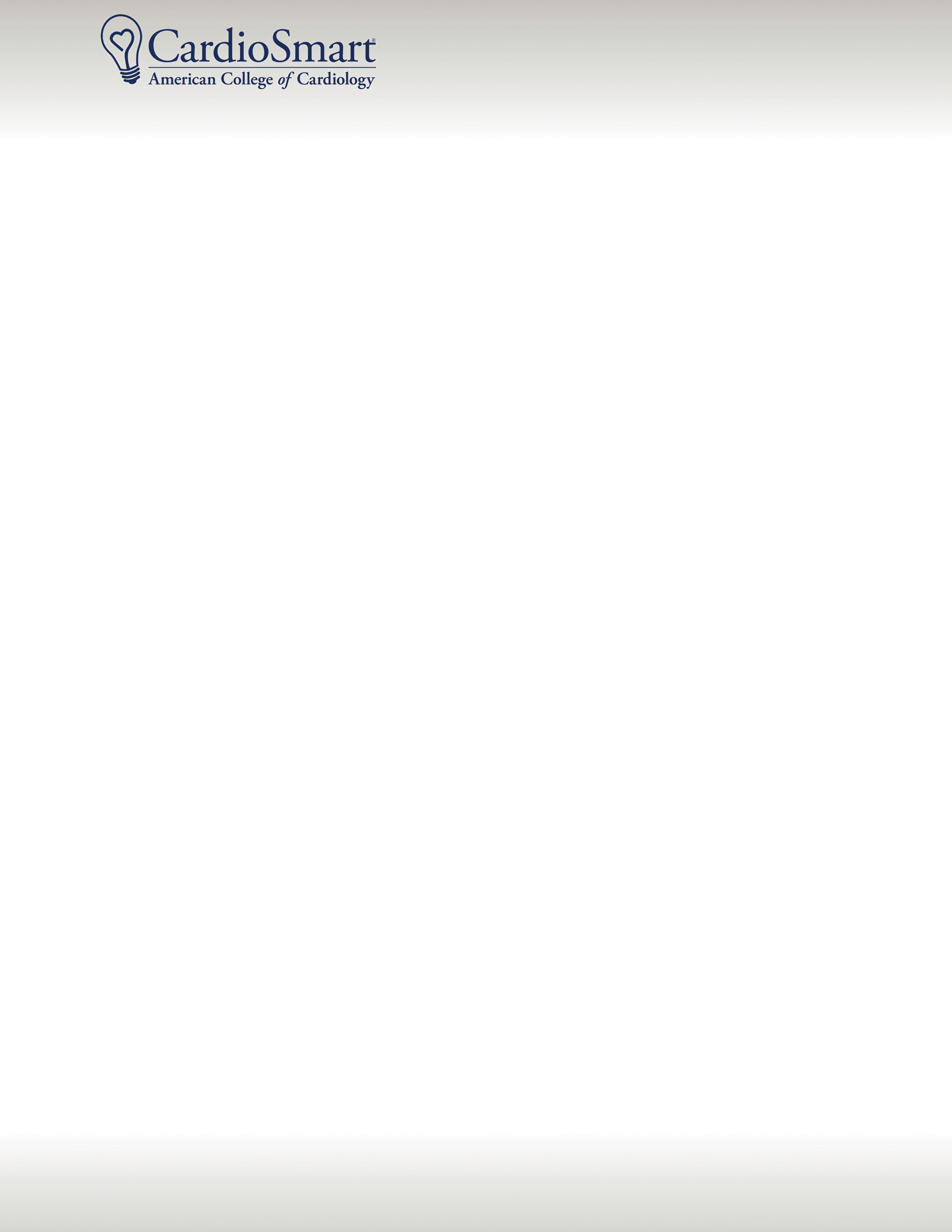 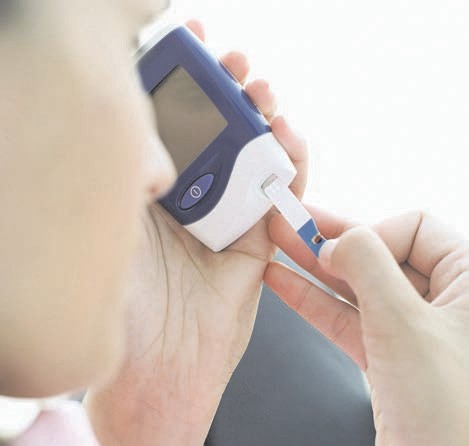 A blood sugar reading shows how much sugar, or glucose, is in your blood. A test of your blood sugar may be done to:Check for diabetes.See how well diabetes treatment is working.Check for diabetes that occurs during pregnancy (gestational diabetes).Check for low or high blood sugar levels (hypoglycemia or hyperglycemia).What are normal blood sugar readings?There are several types of blood sugar tests. Normal results can vary from lab to lab.Target values for nonpregnant adults who have prediabetes or diabetesWhat causes abnormal blood sugar?High blood sugar can be caused by:Diabetes or prediabetes.Certain medicines, such as corticosteroids.Low blood sugar can be caused by:Certain medicines, especially those used to treat diabetes.Liver disease, such as cirrhosis.Rarely, high or low blood sugar can be caused by other medical problems that affect hormone levels.Prediabetes and diabetesBlood sugar helps fuel your body. Normally, your blood sugar rises slightly after you eat. This makes your pancreas release insulin. Insulin is a hormone that helps your body use and control the amount of sugar in your blood.Diabetes or prediabetes means your body has trouble making or using insulin. This means your blood sugar can get too high. Over time, high blood sugar levels can damage your eyes, kidneys, nerves, and blood vessels.Prediabetes means your blood sugar level is above normal but not high enough to mean you have diabetes. Without treatment, prediabetes may become type 2 diabetes.If your blood sugar level when you do not eat (fasting blood sugar) is between 100 and 125, you have prediabetes.Diabetes is a lifelong condition in which sugar stays in the blood rather than entering the body's cells to be used for energy. You may have diabetes if:Your fasting blood sugar level is 126 or higher.Your 2-hour oral glucose tolerance test result is 200 or higher.Your A1c test result is 6.5% or higher. (A1c is a blood test that checks your average blood sugar level over the past 2 to 3 months.)Your random blood glucose test is 200 or higher and you have symptoms of diabetes. These may include:Frequent thirst.Frequent urination.Weight loss.©2007-2015 Healthwise, Incorporated. Healthwise disclaims any liability for use of this information, which does not replace medical advice.	2015-05-zu1861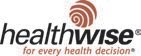 When you have not eaten (fasting blood sugar):80 to 1302 hours after eating (postprandial):Less than 180